Приложение №11)                                     5)                                8) 1,2*2) 0,3*                                  6) 3                          9) 3) 7                                 7)                               10) 14) Приложение №2Решите задачу:  c) Найдите Sпрям со сторонами   d) Найдите Sкв со стороной  Приложение №3Площадь прямоугольника равна Длина одной стороны  Найдите длину другой стороныПриложение №4Приложение 5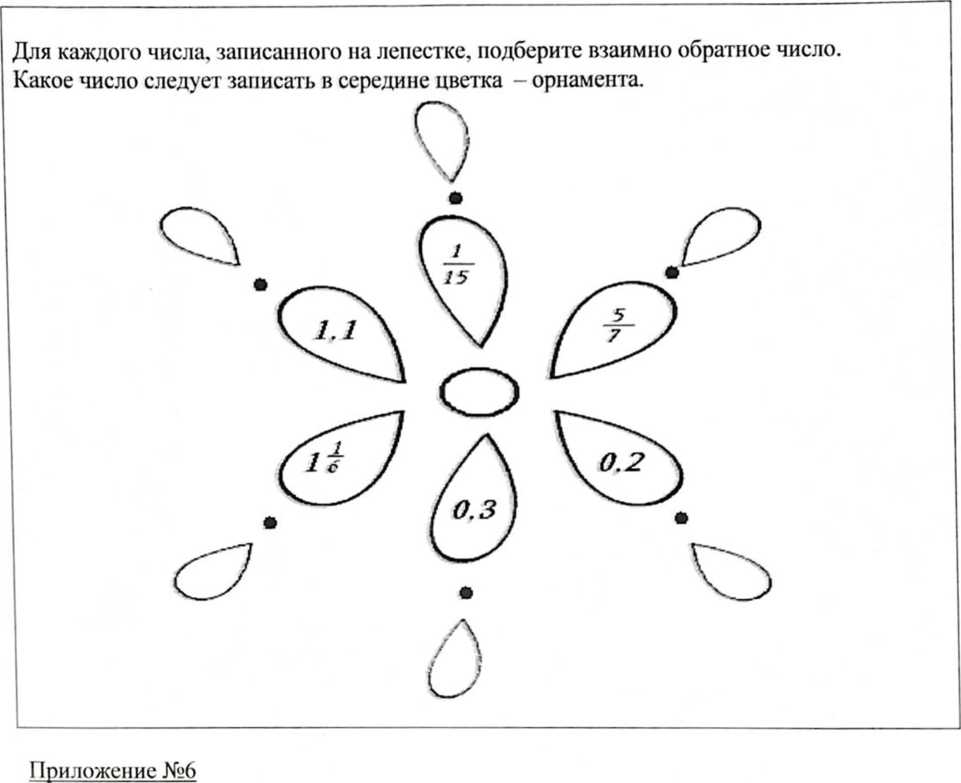 На земном шаре обитают птицы - безошибочные составители прогноза погоды на лето.
Название этих птиц зашифровано примерами, записанные ниже. Последовательно решите
примеры и заменив ответы буквами, вы прочтёте название этих птиц - метеорологов.Ответы: ; 5,6 – А; 1 – Г.Фламинго - это птицы, которые прогнозируют лею. Они откидывают яйца в гнезда, которые представляют собой усечённый конус. Если лето будет дождливым, то высота гнезда намного больше, чем в теплое и сухое лето.Карточка-инструктор1) Какое число(слово) нужно записать вместо вопросительного знака?А) КОТ-ТОК345-?Б) РОТ-ТОРВ) ?-НОС647-?Г) БУК-КУБ?-2) Найдите отношение между величинами, изображёнными на чертеже А)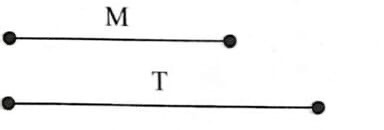   = =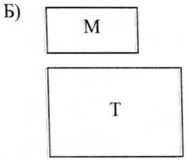  =                 Вывод:3)Найдите произведение дробейА) Б) В) =Г)                              Закономерность:1. 2. 3,4*3. 4. 2,5*0,4*3=5. 6. 7. 100*0,01=8. 